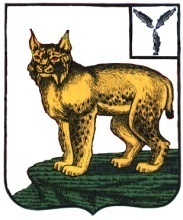 АДМИНИСТРАЦИЯТУРКОВСКОГО МУНИЦИПАЛЬНОГО РАЙОНАCАРАТОВСКОЙ ОБЛАСТИПОСТАНОВЛЕНИЕОт 24.03.2022 г.	№ 177 Об уполномоченном органе на определение поставщиков (подрядчиков, исполнителей) для нужд заказчиков Турковского муниципального района В соответствии с ч.3, 10 ст.26 Федерального закона от 5 апреля 2013 года №44-ФЗ «О контрактной системе в сфере закупок товаров, работ, услуг для обеспечения государственных и муниципальных нужд», Уставом Турковского муниципального района администрация Турковского муниципального района ПОСТАНОВЛЯЕТ:1. Определить администрацию Турковского муниципального района уполномоченным органом, осуществляющим полномочия на определение поставщиков (подрядчиков, исполнителей) для нужд заказчиков Турковского муниципального района.2. Возложить на управление экономики и муниципального заказа администрации Турковского муниципального района обязанности по непосредственному осуществлению функций уполномоченного органа, предусмотренных Федеральным законом от 05 апреля 2013 №44-ФЗ «О контрактной системе в сфере закупок товаров, работ, услуг для обеспечения государственных и муниципальных нужд».3. Утвердить перечень заказчиков Турковского муниципального района согласно приложению №1.4. Утвердить Порядок взаимодействия заказчиков и уполномоченного органа при определении поставщиков (подрядчиков, исполнителей) в сфере закупок товаров, работ, услуг для муниципальных нужд согласно приложению №2.5. Опубликовать настоящее постановление в официальном информационном бюллетене «Вестник Турковского муниципального района» и разместить на официальном сайте администрации Турковского муниципального района в информационно-телекоммуникационной сети «Интернет».6. Настоящее постановление вступает в силу со дня его подписания и распространяется на правоотношения, возникшие с 01 января 2022 года.7. Контроль за исполнением настоящего постановления возложить на заместителя главы администрации муниципального района – начальника финансового управления администрации муниципального района Губину В.В.Глава Турковского муниципального района 					 	       А.В. НикитинПриложение №1 к постановлениюадминистрации муниципального района от 24.03.2022 г. № 177ПЕРЕЧЕНЬзаказчиков Турковского муниципального районаПриложение № 2 к постановлениюадминистрации муниципального района от 24.03.2022 г. № 177Порядок взаимодействия заказчиков и уполномоченного органа при определении поставщиков (подрядчиков, исполнителей) в сфере закупок товаров, работ, услуг для муниципальных нужд 1. Общие положения1.1. Порядок взаимодействия заказчиков и уполномоченного органа при определении поставщиков (подрядчиков, исполнителей) в сфере закупок товаров, работ, услуг для муниципальных нужд (далее - Порядок) разработан в соответствии с Федеральным законом от 5 апреля 2013 года №44-ФЗ «О контрактной системе в сфере закупок товаров, работ, услуг для обеспечения государственных и муниципальных нужд» (далее - Федеральный закон).1.2. Порядок определяет механизм заказчиков и уполномоченного органа при определении поставщиков (подрядчиков, исполнителей) в сфере закупок товаров, работ, услуг для муниципальных нужд конкурентными способами.1.3. Осуществление закупки у единственного поставщика (подрядчика, исполнителя), а также определение поставщиков (подрядчиков, исполнителей) закрытыми способами заказчики осуществляют самостоятельно.1.4. Уполномоченный орган создает комиссию по осуществлению закупок.1.5. Уполномоченный орган организует работу комиссии по осуществлению закупок, обеспечивает своевременное уведомление членов комиссии о датах и процедурах осуществления закупок.1.6. Уполномоченный орган вправе выступать организатором совместных конкурсов и аукционов на основании соглашений, заключенных с заказчиками, без ограничения начальной (максимальной) цены контракта в порядке, установленном Федеральным законом и иными нормативными правовыми актами о контрактной системе в сфере закупок товаров, работ, услуг для обеспечения муниципальных нужд.1.7. Уполномоченный орган вправе осуществлять полномочия на определение поставщиков (подрядчиков, исполнителей) для отдельных муниципальных заказчиков, действующих от имени муниципальных образований Турковского муниципального района, бюджетных учреждений, муниципальных унитарных предприятий муниципальных образований Турковского муниципального района на основании соглашений между Турковским муниципальным районом и входящими в его состав муниципальными образованиями.1.8. Заказчики и уполномоченный орган взаимодействуют на основе соблюдения законности, ответственности заказчиков и уполномоченного органа за выполнение функций по осуществлению закупок, установленных законодательством Российской Федерации и настоящим Порядком.2. Взаимодействие заказчиков и уполномоченного органа при определении поставщиков (подрядчиков, исполнителей) в сфере закупок товаров, работ, услуг для муниципальных нужд2.1. Для определения поставщика (подрядчика, исполнителя) руководитель заказчика (лицо, его замещающее) направляет заявку на определение поставщика (подрядчика, исполнителя) и документы извещения об осуществлении закупки на определение поставщиков (подрядчиков, исполнителей), содержащие информацию, предусмотренную статьей 42 Федерального закона (далее - заявка), в уполномоченный орган.В заявке на определение поставщика (подрядчика, исполнителя) заказчик указывает:способ определения поставщика (подрядчика, исполнителя) и обоснование выбранного способа;определение и обоснование начальной (максимальной) цены контракта, в том числе начальной (максимальной) цены каждой позиции заявки, если в заявку включены несколько видов товаров, работ, услуг, определение и обоснование начальной цены единицы товара, работы, услуги, начальной суммы цен указанных единиц с представлением документов, подтверждающих обоснование начальной (максимальной) цены контракта (начальной цены единицы товара, работы, услуги, начальной суммы цен указанных единиц);описание объекта закупки (техническая часть) в соответствии с требованиями статьи 33 Федерального закона;требования к участникам закупки в соответствии с законодательством;преимущества для учреждений и предприятий уголовно-исполнительной системы, организаций инвалидов и их размер в отношении предлагаемой ими цены контракта в соответствии с законодательством;необходимость осуществления закупок у субъектов малого предпринимательства, социально ориентированных некоммерческих организаций с учетом требований законодательства;сведения об обеспечении заявки на участие в определении поставщика (подрядчика, исполнителя);размер, порядок предоставления и требования к обеспечению исполнения контракта (если установление требования обеспечения исполнения контракта предусмотрено статьей 96 Федерального закона);критерии оценки и сопоставления заявок на участие в конкурсе со значимостью по каждому критерию;требования о соответствии поставляемого товара изображению товара/образцу или макету товара, на поставку которого определяется поставщик.2.2. Заказчик обязан подавать заявку на каждый предмет контракта отдельно.2.3. Для размещения информации об осуществлении закупки в единой информационной системе в сфере закупок (далее - единая информационная система), заказчики подают в уполномоченный орган заявку в письменной форме. Заявка подается также в электронной форме на любом электронном носителе либо посредством электронной почты на электронный адрес уполномоченного органа.2.4. Уполномоченный орган рассматривает заявку и иные документы, необходимые для проведения процедур определения поставщика (подрядчика, исполнителя), в течение 5 рабочих дней с даты поступления заявки в уполномоченный орган.2.5. Заказчик вправе внести изменения в заявку. В этом случае заявка с внесенными изменениями подается заново, а предыдущая заявка отзывается.2.6. Основаниями для возврата заказчику заявки являются:1) непредставление заказчиком обязательных документов и сведений в составе заявки;2) наличие недостоверных сведений в заявке;3) несоответствие заявки утвержденному плану-графику заказчика;4) выявление в представленных документах и сведениях положений, не соответствующих требованиям законодательства Российской Федерации о контрактной системе в сфере закупок товаров, работ, услуг;5) установление заказчиком требований к товарам, работам, услугам, которые могут повлечь за собой ограничение количества участников закупки. 2.7. Уполномоченным органом разрабатывается и утверждается документация о закупке (в случае, если Федеральным законом предусмотрена документация о закупке).2.8. Уполномоченный орган формирует, подписывает и размещает извещение об осуществлении закупки в соответствии с законодательством Российской Федерации в единой информационной системе извещение об осуществлении закупки и документацию в срок не позднее 5 рабочих дней с даты принятия решения о размещении в единой информационной системе извещения об осуществлении закупки.2.9. Внесение изменений в извещение об осуществлении закупки и (или) документацию осуществляется уполномоченным органом в сроки, предусмотренные законодательством о контрактной системе в сфере закупок товаров, работ, услуг, на основании решения заказчика (в том числе принятого на основании запроса участника закупки), предписания органа, уполномоченного на осуществление контроля в сфере закупок.2.10. Отмена определения поставщиков (подрядчиков, исполнителей) осуществляется уполномоченным органом в сроки, предусмотренные законодательством о контрактной системе в сфере закупок товаров, работ, услуг, на основании решения заказчика, предписания органа, уполномоченного на осуществление контроля в сфере закупок.2.11. В случае поступления запросов от участников закупок о разъяснении положений извещения об осуществлении закупки, документации о закупке (в случае, если Федеральным законом предусмотрена документация о закупке) такие разъяснения подготавливаются, направляются и размещаются в единой информационной системе уполномоченным органом в порядке и сроки, установленные законодательством о контрактной системе в сфере закупок товаров, работ, услуг.2.12. В случае необходимости уполномоченный орган вправе запросить у заказчика информацию по запросу участника закупки, касающуюся положений извещения об осуществлении закупки, документации о закупке (в случае, если Федеральным законом предусмотрена документация о закупке), содержащихся в заявке заказчика на определение поставщика (подрядчика, исполнителя), на основании которой было сформировано и размещено извещение об осуществлении закупки, разработана и утверждена документация о закупке (в случае, если Федеральным законом предусмотрена документация о закупке). Заказчик обязан направить ответ на такое обращение в уполномоченный орган в тот же рабочий день, в который получено обращение. Направление запроса и ответа на запрос осуществляется посредством факсимильной связи и электронной почты.2.13. Протоколы, сформированные в ходе процедур определения поставщика (подрядчика, исполнителя) размещаются в единой информационной системе уполномоченным органом в сроки, предусмотренные законодательством о контрактной системе в сфере закупок товаров, работ, услуг.2.14. Иные права и обязанности по осуществлению закупок товаров, работ, услуг осуществляются уполномоченным органом в соответствии с законодательством Российской Федерации и настоящим Порядком.2.15. По итогам определения поставщиков (подрядчиков, исполнителей) заказчики заключают контракты в сроки, предусмотренные законодательством о контрактной системе в сфере закупок товаров, работ, услуг.2.16. Уполномоченный орган, заказчик участвуют в рассмотрении дел об обжаловании результатов определения поставщиков (подрядчиков, исполнителей) и осуществляют подготовку материалов для выполнения претензионной работы.2.17. Уполномоченный орган, заказчик несут ответственность за нарушение сроков осуществления закупок вследствие ненадлежащего и несвоевременного оформления документов.2.18. Уполномоченный орган и руководители заказчиков (лица, их замещающие) несут ответственность, предусмотренную законодательством Российской Федерации в соответствии с разграничением обязанностей, предусмотренных настоящим Порядком.1Администрация Перевесинского муниципального образования Турковского муниципального района Саратовской области2Администрация Рязанского муниципального образования Турковского муниципального района Саратовской области3Администрация Студеновского муниципального образования Турковского муниципального района Саратовской области4Муниципальное учреждение «Централизованная бухгалтерия органов местного самоуправления Турковского муниципального района»5Муниципальное учреждение «Хозяйственно – эксплуатационная группа Турковского муниципального района»6Финансовое управление администрации Турковского муниципального района Саратовской области7Муниципальное учреждение «Благоустройство» Турковского муниципального образования Турковского муниципального района Саратовской области8Муниципальное учреждение «Единая дежурно-диспетчерская служба Турковского муниципального района»9Муниципальное учреждение «Централизованная бухгалтерия муниципальных учреждений культуры Турковского муниципального района»10Муниципальное учреждение Физкультурно-оздоровительный комплекс «Молодежный» Турковского муниципального района Саратовской области11Муниципальное учреждение «Редакция газеты «Пульс» Турковского муниципального района Саратовской области12Муниципальное учреждение культуры «Турковский районный Дом культуры»13Районное муниципальное учреждение культуры «Турковская межпоселенческая центральная библиотека»14Муниципальное общеобразовательное учреждение «Средняя общеобразовательная школа имени Героя Советского Союза С.М. Иванова» рп. Турки Саратовской области15Муниципальное общеобразовательное учреждение «Основная общеобразовательная школа» рп. Турки Саратовской области16Муниципальное общеобразовательное учреждение «Средняя общеобразовательная школа» с. Каменка Турковского района Саратовской области17Муниципальное общеобразовательное учреждение «Средняя общеобразовательная школа» с. Рязанка Турковского района Саратовской области18Муниципальное общеобразовательное учреждение «Средняя общеобразовательная школа» с. Перевесинка Турковского района Саратовской области19Муниципальное общеобразовательное учреждение «Средняя общеобразовательная школа» с. Перевесино-Михайловка Турковского района Саратовской области20Муниципальное общеобразовательное учреждение «Основная общеобразовательная школа» с. Шепелёвка Турковского района Саратовской области21Муниципальное общеобразовательное учреждение «Основная общеобразовательная школа» с. Лунино Турковского района Саратовской области22Муниципальное общеобразовательное учреждение «Основная общеобразовательная школа» с. Трубетчино Турковского района Саратовской области23Муниципальное общеобразовательное учреждение «Основная общеобразовательная школа» с. Студёнка Турковского района Саратовской области24Муниципальное общеобразовательное учреждение «Основная общеобразовательная школа» с. Марьино Турковского района Саратовской области25Муниципальное общеобразовательное учреждение «Основная общеобразовательная школа» с. Бороно-Михайловка Турковского района Саратовской области26Муниципальное дошкольное образовательное учреждение «Детский сад № 1 «Берёзка» рп. Турки Саратовской области27Муниципальное дошкольное образовательное учреждение «Детский сад № 2 «Малышка» рп. Турки Саратовской области28Муниципальное дошкольное образовательное учреждение «Детский сад № 3 «Колокольчик» рп. Турки Саратовской области29Муниципальное дошкольное образовательное учреждение «Детский сад № 4 «Звёздочка» рп. Турки Саратовской области30Муниципальное бюджетное учреждение дополнительного образования «Дом детского творчества» рп. Турки Саратовской области31Муниципальное бюджетное учреждение дополнительного образования «Дом детского творчества» рп. Турки Саратовской области32Муниципальное бюджетное учреждение дополнительного образования «Детско-юношеская спортивная школа» рп. Турки Саратовской области33Муниципальное учреждение «Централизованная бухгалтерия учреждений образования» Турковского района Саратовской области34Муниципальное учреждение «Турковский методический центр»